No.GA/191/Veh/2018-                                                                                 Dated: 21-01-2018Tender notice for 02 Nos. Indica Car (Non-AC)  & 01 No. Indigo/Swift Dezire Car(AC)	SEALED tender are invited from reputed Transporters/Operators, capable of providing 02 Nos. Indica Car Non-AC (Model 2014 & above) &01 No. Indigo/Swift Dezire  Car-AC (model 2017 & above) under the rules and rendering prompt and efficient services. Visit at our Web Site www.bharatpumps.co.in for tender details.	Set of tender document can be obtained from the office of General Administration Department from 22-01-2018 to 11-02-2018 on remittance of tender fee of Rs.500/= (Five Hundred only) on Cash/Demand Draft in favour of M/s Bharat Pumps & Compressors Limited Naini, Allahabad (non-refundable).  The last date of submission of the tender document is 12-02-2018 at 4.00PM & opening date of tender is 13-02-2018 at 2.00PM                                                                                                                               (M. C. Jha)Manager (HR)  CHECK – LIST	   To indicate in each box with a tick mark.        (I)  if YES						             (II)  If No       (Signature of  Transporter )									Name :									Address :									Date : Ref.: GAD/192/TPT/2017-                                                                       Dated: 21-01-2018Tender details for Indica Car & Indigo/Swift Dezire  for 2018-2019 under two bidssystem	SEALED tender are invited under two bid system containing Bid No.1 (Technical and General conditions) and Bid No.II (Rates for monthly kms and other financial details), from reputed contract carriers/operators capable for providing Indigo/Swift Dezire Car AC (Model 2017 & above) & Indica Car (non-AC), model 2014 & above and rendering prompt and efficient services for transportation of employees of Bharat Pumps & Compressors Limited Naini, Allahabad. Details Terms & conditions:- ….2/-( 2 )GENERAL INSTRUCTION FOR SUBMISSION OF THE TENDERInterested parties may please quote with following details/documents for each vehicle:-1.	Tenderer is required to submit his offer in sealed cover giving reference to this tender notice No.date and name of the work, containing offers in two Bids (Bid No. I & Bid No.II) as specified in the tender documents:2.	Rate should be quoted in Annexure Bid No. II and should be inclusive of all expenses, charges /other taxes. This format should be kept in Bid No.II envelope. On the top of envelop the tender ref. no. due date, and “Tender Bid No. II, Rates for described work” must be written.3.	The documents submitted should be clear and legible.4.	Copy of GST registration/Permanent Account Number (PAN Card) to be submitted with tender Bid No. I.5.	Firm registration details if any and power of attorney in case of firm.7.	The Tender may be deposited in the HR Deptt. It will be received only up-to 4.00PM on 12-02-20188.	Tender Bid No. I (Technical & General conditions) will be opened at 2.00PM on 13-02-2018 in General Administration Deptt. Tenderer can participate in the tender opening.9.	Bid No. II Envelope of only those parties who qualify in the first stage after scrutiny of bid No.I will be opened at later date, which will be intimated to the successful tenderers by mail/fax/post. The successful tenderers can participate in the tender opening of Bid No.II also.10.	The Company is not under any obligation to accept the lowest tender/tenders and reserves the right to reject any or all the tenders without assigning any reasons whatsoever, and also to distribute the work and allot the work/works to more than one tenderer, at its sole discretion.11.	Proof of experience of operation of vehicles in large organization/ establishments is to be attached with technical bid.12.	Tender should be submitted in two bid system in two separate sealed envelope mentioned Bid No.1 & Bid No.2 on top of the each envelope.This tender documents issued to M/s/Shri/Smt ……………….………………………                                                                                                    Manager (HR)                                                                                              BPCL Naini,Allahabad.GENERAL TERMS AND CONDITIONS FOR INDICACAR (NON_AC) &INDIGO/SWIFT DEZIE CAR (AC)In normal circumstances minimum run of vehicle in a calendar month would be up-to 1500kms (Indica Car-Non AC) & 1000kms (Indigo/Swift Dezire Car –AC) for which Rs.__________ shall be paid.For extra run over and above 1500kms (Indica Car-Non AC) & 1000kms (Indigo/Swift Dezire Car-AC) in a Calendar month, payment will be made at the rate of Rs.________ per km.You will operate the Indica Car Non-AC (Taxi)/Indigo/Swift Dezire Car AC (Taxi) round the clock either at BPC works Naini, or BPC Guest House Allahabad as per requirement including Holidays/Weekly off days for company’s duties and for transportation of our employees for official work. However, the vehicle can be released once in a month on WEEKLY OFF day on prior intimation for maintenance/ servicing etc. of the Car.Your Vehicle will be parked at Company’s Guest House after duty hour daily.Transporters will have to submit the documents of Registration, Insurance and the Taxi Permit etc. of the vehicle before providing the vehicle in the Company.  In absence of these documents, your vehicle will not be allowed to run in the Company.In case above car goes out of order, alternate / substitute Indica Car Non- AC & Indigo/Swift Dezire Car AC, after due approval from HR Deptt. will have to be provided to B.P.C. by you.In case for any reasons what- so-ever, you fail to provide the above Car and/or unable to transport our Guests/Customers/Officials on any day/trip as the case may be, in addition to proportionate recovery of hire charges you shall have to pay us by way of liquidated damages a sum equal to double of hire charges for that day/trip.BPCL shall not liable for wear, tear, maintenance or loss or damage to your Car while in use or while garaged or parked in BPC. Your Car must be insured under Motor Vehicle Act to cover passengers traveling in the Car.Signature of Transporter-: 2 :-You shall obtain the Registration, Taxi Permit etc. from RTO, for running of the Car as taxi in the name of firm/owner and BPCL shall no way be responsible for patterning such certificates etc.  Payments of Road Tax, Surcharge, Insurance charges etc & all other local taxes to the concerned authorities will be your liability and BPCL will no way be responsible to pay such taxes etc.  You will have to produce the documents of Car as and when required by the authorities/authorized officer of BPCL.You will have to deposit security money of Rs.10, 000/= (Rupees Ten thousand only) after receipt of this contract for satisfactory operation of the Car with BPCL. This will be in addition to EMD Rs.5, 000/= (Rupees five thousand only). Security money and EMD will be accepted in form of Demand Draft only and both security money and EMD may be refunded after satisfactory completion of the contract.The responsibility of keeping the Car in good running condition and also to bear the cost of fuel etc including salary and wages of the staff employed by you for running the Car, would exclusively be yours and BPCL will no way be responsible to pay any such expenditure.You will have to run the Car with punctuality so that the duties entrusted shall not be delayed or disrupted.You will keep and send the Driver in proper Uniform with Driving License always with him.In case of any breach of terms and conditions of this contract by you, BPCL shall be entitled  to forefeet in their favour the security money without prejudice to the right of BPCL and to take legal re-course for said breach in the matter as deemed fit.In the event of any question or dispute arising under these terms and conditions in connection with operation of Car, the same shall be decided by the officers of BPCL and his decision shall be final and binding on both parties.In case of any rise in the rates of fuel, by Government notification request for any increase/decrease in rates the extra cost will be paid to the Owner, based on actual consumption of fuel per month taking in to account average consumption of fuel to 18 kms per litre (Indica Car Non-AC) & 15 kms per litre (Indigo/Swift Dezire Car-AC). Similarly rates would be reduced proportionately if fuel rates are reduced.Signature of Transporter-: 3 :-Transporter will have to submit request letter in case to stop the service of vehicle by giving two month notice in advance in writing to this effect. However, in case the contractor fails to provide the contracted Car or provide proper any timely service, as required, BPC will have the right to terminate the contract without any notice.Car owner will not be entitled to claim any damages or compensation from BPC in any condition.The management reserves the right to accept or reject any tender document of any tenderer without assigning any reason whatsoever. Transporter will deposit PF/ESI of driver and full all the statutory requirement rules. Jurisdiction: Any dispute or difference between the parties shall be subject to jurisdiction of Courts at Allahabad only.	I/we agree with the terms and conditions from Sl.No.01 to 22 and give my consent for the same.  Signature of TransporterWitness:-Signature …………………………Name: ……………………………Address ………………………….              ………………………….                ………………………….Signature …………………………Name …………………………….Address ………………………….              …………………………..              ………………………….BHARAT PUMPS & COMPRESSORS LIMITEDNAINI  ALLAHABAD				              Bid No. I									B	BBSEALED OFFER FOR  01 NO. INDIGO CAR/SWIFT DEZIRE - AC (TAXI) & 02 NOS. INDICA CAR  NON – AC (TAXI)1.	Type of Vehicle	:2.	Model	:3.	Registration No.	:4.	Name of Owner & Address	:5.	No. of vehicles applied for	:	(with details)6.	photocopies of documents	:	a) Registration Certificate	:	b) Tax paid up-to	:	c) Insurance up-to	: d) Taxi Permit up-to	:             e) Pollution certificate etc.	:7.  (a)	Demand Draft No. ________________ Dated ___________amount              Rs. …………….  on Bank _______________________Signature of the Vehicle OwnerName :___________________Address: __________________________________Tel. No.___________________BHARAT PUMPS & COMPRESSORS LIMITEDNAINI, ALLAHABAD							           			    Bid No. II RATE OFFERED FOR INDIGO/SWIFT DEZIRE CAR(AC) , MODEL2017 & ABOVE &  INDICA  CAR (NON-AC) MODAL - 2014 &  ABOVE1. 	Rate offered for 1500 kms	: Rs. _____________ 	per month (Indica Car-Non AC) Rate offered for 1000 kms	: Rs. _____________ per month (Indigo/Swift Dezire Car-AC)3.	 Rate offered extra kms running  	: Rs. ___________ per km	 beyond 1500kms (Indica Car Non-AC).4.          Rate offered extra kms running                  :  Rs. ___________ per km             beyond 1000kms (Indigo/Swift Dezire	 Car -AC). L-1 will be decided on fixed kms. basis only .Signature of the Vehicle OwnerName :___________________Address: __________________________________                                                                                                   Tel. No.__________________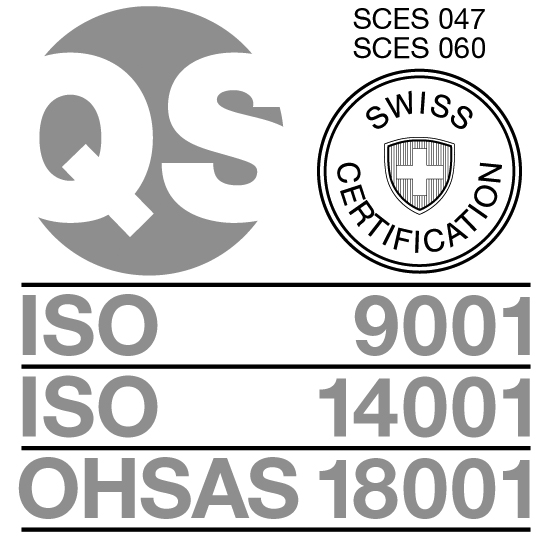                               BHARAT PUMPS  &  COMPRESSORS  LIMITED                                              (A Govt. of India Enterprise)                          Phone  : 0532-2687371                                                         NAINI,  ALLAHABAD -211010                      Fax       : 0532-2687075                                                                                                                      E-mail –  bpclindia@sancharnet.in                              BHARAT PUMPS  &  COMPRESSORS  LIMITED                                              (A Govt. of India Enterprise)                          Phone  : 0532-2687371                                                         NAINI,  ALLAHABAD -211010                      Fax       : 0532-2687075                                                                                                                      E-mail –  bpclindia@sancharnet.in                              BHARAT PUMPS  &  COMPRESSORS  LIMITED                                              (A Govt. of India Enterprise)                          Phone  : 0532-2687371                                                         NAINI,  ALLAHABAD -211010                      Fax       : 0532-2687075                                                                                                                      E-mail –  bpclindia@sancharnet.in1.EMD as per tender document to be accompanied with tender document.    2.Commercial registration (Maxi Cab/Taxi Permit) as per contract carriage Act in the name of Tenderer/company of Tenderer to be submitted with tender document/before engagement of vehicle(s). 3.Insurance paper of vehicle as state carriage with Tender document.4.Pollution Certificate with Tender Document.5.Proof of deposit of Passenger Tax as applicable with Tender document.6.Copy of Driving License of the driver to be deputed with Tender document.7.Security deposit as per tender document to be deposited after LOI date but before putting vehicle in operation.8.9.10.Photocopy of PAN CARD to be submitted, with Tender document.Undertaking in writing for complying with PF, ESI, norms as per concerned acts to be submitted with tender document.Transporter applying for more than one vehicle have to be deposit Security     Money for each vehicle separately. Papers for all vehicles plus driving license for all drivers separately to be              submitted with tender document.NOTE :-1. In case of new vehicle of model 2012 (showroom) the time limit     for fulfilling the condition of SL. No. 2 , 3, 4 & 5 to be submitted          within one month of getting LOI. After the expire of this time limit      the contract will be terminated automatically.                               BHARAT PUMPS  &  COMPRESSORS  LIMITED                                          (A Govt. of India Enterprise)                           Phone  : 0532-2687371                                                     NAINI,  ALLAHABAD -211010                        Fax       : 0532-2687075                                                                                                                    E-mail –  bpclindia@sancharnet.in                               BHARAT PUMPS  &  COMPRESSORS  LIMITED                                          (A Govt. of India Enterprise)                           Phone  : 0532-2687371                                                     NAINI,  ALLAHABAD -211010                        Fax       : 0532-2687075                                                                                                                    E-mail –  bpclindia@sancharnet.in                               BHARAT PUMPS  &  COMPRESSORS  LIMITED                                          (A Govt. of India Enterprise)                           Phone  : 0532-2687371                                                     NAINI,  ALLAHABAD -211010                        Fax       : 0532-2687075                                                                                                                    E-mail –  bpclindia@sancharnet.ina)Indica Car (Non-AC)02 Nos.b)Indigo/Swift Dezire Car (AC)01 No.c)Period of contractOne  yeard)Commencement of WorkAs per award of contracte)Cost of tender documentsRs.500/=  (Five hundred only) Non-Refundable. f)Availability of tender documentsFrom22-01-2018 to 11-02-2018   g)Last date of receipt of tenderUp-to  4.00Pm on 12-02-2018h)Date of opening of tenderat 2.00PM on 13-02-2018i)Earnest Money:  Rs.5,000.00(Rupees Five Thousand only) for each Car in form of Demand Draft drawn on any scheduled bank in favour of M/s Bharat Pumps & Compressors Limited, Naini, Allahabad, Cash/Money order will not be accepted. The Bank draft must be attached to Bid No. I of the tender.  Tender not accompanied with requisite earnest money shall summarily be rejected. Earnest money of the unsuccessful tenderer/bidder shall be refunded after finalization of the tender and shall bear no interest.Earnest Money:  Rs.5,000.00(Rupees Five Thousand only) for each Car in form of Demand Draft drawn on any scheduled bank in favour of M/s Bharat Pumps & Compressors Limited, Naini, Allahabad, Cash/Money order will not be accepted. The Bank draft must be attached to Bid No. I of the tender.  Tender not accompanied with requisite earnest money shall summarily be rejected. Earnest money of the unsuccessful tenderer/bidder shall be refunded after finalization of the tender and shall bear no interest.k)Set of tender document can be obtained on request from General Admin. Deptt,   M/s Bharat Pumps & Compressors Limited, Naini, Allahabad on remittance of non-refundable tender fee by depositing Cash/bank draft in favour of M/s Bharat Pumps & Compressors Limited, Naini, Allahabad.Set of tender document can be obtained on request from General Admin. Deptt,   M/s Bharat Pumps & Compressors Limited, Naini, Allahabad on remittance of non-refundable tender fee by depositing Cash/bank draft in favour of M/s Bharat Pumps & Compressors Limited, Naini, Allahabad.l)The tender documents can also be downloaded directly from our website            www.bharatpumps.co.in. In case of downloaded tender, the cost of tender document fee per set (Non-Refundable) must be submitted separately in the form of Bank draft drawn on any scheduled bank in favour of M/s Bharat Pumps & Compressors Limited, Naini, Allahabad during submission of tender document in a separate envelope in Bid No. I. The tender documents can also be downloaded directly from our website            www.bharatpumps.co.in. In case of downloaded tender, the cost of tender document fee per set (Non-Refundable) must be submitted separately in the form of Bank draft drawn on any scheduled bank in favour of M/s Bharat Pumps & Compressors Limited, Naini, Allahabad during submission of tender document in a separate envelope in Bid No. I. m)BPCL reserves the right to split quantity/services ordered at rates accepted by L-1 bidder to meet the supply schedule/maintain uninterrupted services or in view of capacity of L-1 bidder.    BPCL reserves the right to split quantity/services ordered at rates accepted by L-1 bidder to meet the supply schedule/maintain uninterrupted services or in view of capacity of L-1 bidder.    